Телевизионный анонс на апрельМосква, 23.03.2018«Рубеж», «Пила 8» и другие фильмы эксклюзивно на «Кинопремьера» в апреле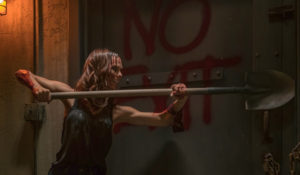 У «Кинопремьера» в арсенале только самые новые и зрелищные фильмы мирового кинопроката. В апреле телеканал покажет впервые на российском телевидении кинокартины «Купи меня», «Рубеж», «Безбашенные», «Праздничный переполох» и «Пила 8».Контакты:Пресс-служба ООО «ТПО Ред Медиа»Вероника СмольниковаТел.: +7 (495) 777-49-94 доб. 733Тел. моб.: +7 (988) 386-16-52E-mail: smolnikovavv@red-media.ruБольше новостей на наших страницах в ВК, ОК и Telegram.Информация о телеканале:КИНОПРЕМЬЕРА. Телеканал премьер и новинок мирового кинематографа. Входит в премиальный пакет «Настрой кино!». Все самое лучшее, все самое новое в мире отечественного и зарубежного кинопроката последних двух лет. То, что вы не успели посмотреть в кинотеатре – теперь доступно в удобное время у вас дома! Круглосуточное вещание без рекламы. Производится компанией «Ред Медиа». www.nastroykino.ruРЕД МЕДИА. Ведущая российская телевизионная компания по производству и дистрибуции тематических телеканалов для кабельного и спутникового вещания. Входит в состав «Газпром-Медиа Холдинга». Компания представляет дистрибуцию 39 тематических телеканалов форматов SD и HD, включая 18 телеканалов собственного производства. Телеканалы «Ред Медиа» являются лауреатами международных и российских премий, вещают в 980 городах на территории 43 стран мира и обеспечивают потребности зрительской аудитории во всех основных телевизионных жанрах: кино, спорт, развлечения, познание, музыка, стиль жизни, хобби, детские. www.red-media.ru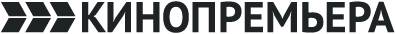 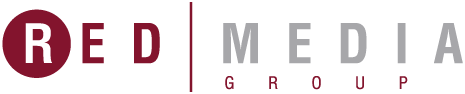 2 апреля в 20:30 — «Космос между нами»Межпланетная история любви земной девушки и Гарднера Эллиота, выросшего в экспериментальной колонии на Марсе. Их роман начался в интернете, и теперь Эллиот летит на Землю, чтобы встретиться с возлюбленной…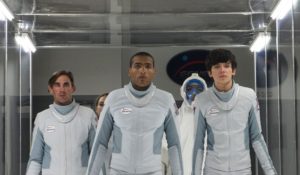 Производство: 2017  г. СШАРежиссер: Питер ЧелсомВ ролях: Бритт Робертсон, Гари Олдман, Эйса Баттерфилд4 апреля в 20:30 — «Купи меня»Три девушки – три истории о том, как изменить свою жизнь и чем предстоит пожертвовать, чтобы стать «счастливыми». Порше, олигархи, секс, любовь и мечты о красивой жизни. Смогут ли героини добиться успеха, или они сломаются, так и не дойдя до цели?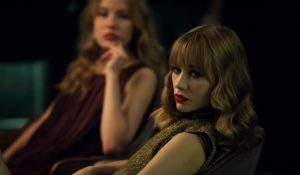 Производство: 2017  г. РоссияРежиссер: Вадим ПерельманВ ролях: Анна Адамович, Юлия Хлынина, Светлана Устинова9 апреля в 20:30 — «Рубеж»У Михаила есть всё. Всё, кроме любви, и его это устраивает. Но вот он встречает ЕЁ, и всё, чего он добился в этой жизни, рушится в один миг. Не все умеют любить. Не каждому дано любить… Чтобы обрести право на любовь, Михаил получает возможность перемещаться во времени. Туда, где нет кредиток и гаджетов, где гибнут миллионы людей, и превращаются в руины города. Теперь, чтобы не сойти с ума и остаться в настоящем, ему придется принять правила опасного экзистенциального квеста.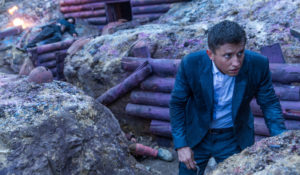 Производство: 2017  г. РоссияРежиссер: Дмитрий ТюринВ ролях: Павел Прилучный, Станислав Дужников, Кристина Бродская11 апреля в 20:30 — «Безбашенные»На дне озера охваченной войной Боснии команда спецназа ВМС США «Морские котики» находит клад – золотые слитки стоимостью более $300 млн. Миссия команды, нарушившей присягу и рискующей жизнью - поднять золото со дна озера. Для других она была бы невыполнимой, но только не для этих безбашенных парней: у них есть 10 часов, чтобы завершить задуманное.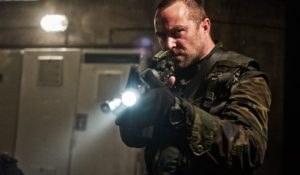 Производство: 2017  г. Франция, ГерманияРежиссер: Стивен КуэйлВ ролях: Дж.К. Симмонс, Чарли Бьюли, Салливан Степлтон18 апреля в 20:30 — «Праздничный переполох»Макс, организатор мероприятий, должен провести свадьбу в замке 17 века. Под его контролем всё: банкет, фотограф, повара и официанты. Казалось бы, что может пойти не так? Но, как известно, если что-то может случиться - оно обязательно случается.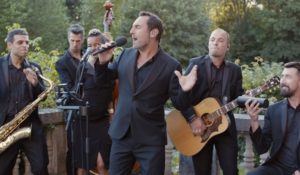 Производство: 2017  г. Бельгия, Канада, ФранцияРежиссер: Оливье Накаш, Эрик ТоледаноВ ролях: Жан-Пьер Бакри, Жан-Поль Рув, Жиль Леллуш25 апреля в 20:30 — «Пила 8»В городе обнаруживают несколько тел, обладатели которых встретили определенно не лучший конец. Все улики указывают на одного человека: Джона Крамера. Но как это возможно? Человек, известный как Пила, мертв уже более десяти лет. Неужели все-таки нашелся тот, кто рискнул подобрать мантию жестокого маньяка?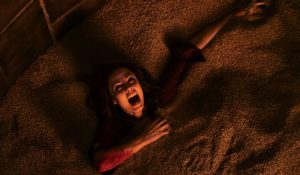 Производство: 2017  г. США, КанадаРежиссер: Майкл Спириг, Питер СпиригВ ролях: Мэтт Пассмор, Тобин Белл, Каллум Кит Ренни